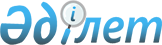 Об утверждении Положения о государственном учреждении "Аппарат акима Мендыкаринского района"Постановление акимата Мендыкаринского района Костанайской области от 1 апреля 2022 года № 48
      В соответствии со статьей 31 Закона Республики Казахстан "О местном государственном управлении и самоуправлении в Республике Казахстан" и постановлением Правительства Республики Казахстан от 1 сентября 2021 года № 590 "О некоторых вопросах организации деятельности государственных органов и их структурных подразделений" акимат Мендыкаринского района ПОСТАНОВЛЯЕТ:
      1. Утвердить прилагамое Положение о государственном учреждении "Аппарат акима Мендыкаринского района".
      2. Государственному учреждению "Аппарат акима Мендыкаринского района" в установленном законодательством Республики Казахстан порядке обеспечить:
      1) государственную регистрацию вышеуказанного Положения в органах юстиции в установленном законодательством порядке;
      2) в течение двадцати календарных дней со дня подписания настоящего постановления направление его копии в электронном виде на казахском и русском языках в филиал республиканского государственного предприятия на праве хозяйственного ведения "Институт законодательства и прававой информации Республики Казахстан" Министерства юстиции Республики Казахстан по Костанайской области для официального опубликования и включения в Эталонный контрольный банк правовых актов Республики Казахстан;
      3) размещение настоящего постановления на интернет-ресурсе акимата Мендыкаринского района после его официального опубликования.
      3. Контроль за исполнением настоящего постановления возложить на руководителя аппарата акима Мендыкаринского района.
      4. Настоящее постановление вводится в действие со дня его первого официального опубликования. 1. Общие положения
      1. Государственное учреждение "Аппарат акима Мендыкаринского района" (далее - Аппарат) является государственным органом Республики Казахстан, осуществляющим руководство в сфере информационно-аналитической, организационно-правовой и материально-технической деятельности акимата и акима района.
      2. Аппарат не имеет ведомств.
      3. Аппарат осуществляет свою деятельность в соответствии с Конституцией и законами Республики Казахстан, актами Президента и Правительства Республики Казахстан, иными нормативными правовыми актами, а также настоящим Положением.
      4. Аппарат является юридическим лицом в организационно-правовой форме государственного учреждения, имеет печати с изображением Государственного Герба Республики Казахстан и штампы со своим наименованием на казахском языке, бланки установленного образца, счета в органах казначейства в соответствии с законодательством Республики Казахстан.
      5. Аппарат вступает в гражданско-правовые отношения от собственного имени.
      6. Аппарат имеет право выступать стороной гражданско-правовых отношений от имени государства, если оно уполномочено на это в соответствии с законодательством Республики Казахстан.
      7. Аппарат по вопросам своей компетенции в установленном законодательством порядке принимает решения, оформляемые приказами руководителя Аппарата и другими актами, предусмотренными законодательством Республики Казахстан.
      8. Структура и лимит штатной численности Аппарата утверждаются в соответствии с действующим законодательством.
      9. Местонахождение юридического лица: 111300, Республика Казахстан, Костанайская область, Мендыкаринский район, село Боровское, улица Королева, 5.
      10. Настоящее положение является учредительным документом Аппарата.
      11. Финансирование деятельности Аппарата осуществляется из местного бюджета в соответствии с законодательством Республики Казахстан.
      12. Аппарату запрещается вступать в договорные отношения с субъектами предпринимательства на предмет выполнения обязанностей, являющихся полномочиями Аппарата.
      Если Аппарату законодательными актами предоставлено право осуществлять приносящую доходы деятельность, то полученные доходы направляются в государственный бюджет, если иное не установлено законодательством Республики Казахстан. 2. Задачи и полномочия государственного органа
      13. Задачи:
      1) проведение в жизнь политики Президента Республики Казахстан по охране и укреплению государственного суверенитета, конституционного строя, обеспечению безопасности, территориальной целостности Республики Казахстан;
      2) осуществление мер по укреплению законности и правопорядка, повышению уровня правосознания граждан и их активной гражданской позиции в общественно-политической жизни страны;
      3) осуществление основных направлений государственной, социально-экономической политики и управления социальными и экономическими процессами в районе, обеспечение в этих целях согласованного функционирования всех органов исполнительной власти;
      4) осуществление иных задач в рамках установленной законодательством Республики Казахстан компетенцией.
      14. Полномочия:
      1) права:
      представление интересов акима и акимата района;
      направление запросов в пределах компетенции и получение необходимой информации, документов и иных материалов от государственных органов, должностных лиц и других организаций по вопросам компетенции акима и акимата района;
      дача необходимых поручений руководителям организаций, расположенных на территории района, по вопросам своей компетенции (по согласованию);
      взаимодействие с другими органами государственного управления, органами общественного самоуправления и другими организациями по вопросам повышения эффективности управления на соответствующей территории;
      осуществление иных прав в соответствии с действующим законодательством;
      2) обязанности:
      соблюдение норм действующего законодательства Республики Казахстан;
      качественное и своевременное исполнение актов и поручений Президента, Правительства и иных центральных исполнительных органов, а также акима и акимата области.
      15. Функции:
      1) проводит анализ состояния исполнительской дисциплины в структурных подразделениях государственного учреждения Аппарата, исполнительных органах, финансируемых из местного бюджета;
      2) планирует проведение заседаний акимата, совещаний, семинаров и других мероприятий, организует их подготовку и проведение, по предложению членов акимата и руководителей исполнительных органов, финансируемых из местного бюджета составляет ежеквартальный перечень вопросов для рассмотрения на заседаниях акимата;
      3) ведет делопроизводство акимата и обработку корреспонденции, поступающей в акимат, акиму, обеспечивает сбор, обработку информации, поступающей из других государственных органов и организаций, а также обращений физических и юридических лиц по вопросам, относящимся к компетенции акимата и акима Мендыкаринского района;
      4) организует и обеспечивает подготовку проектов постановлений акимата, решений и распоряжений акима, приказов руководителя Аппарата;
      5) осуществляет контроль за исполнением актов и поручений Президента, Правительства и центральных государственных органов Республики Казахстан, а также акима и акимата области, района;
      6) обеспечивает взаимодействие и координацию деятельности органов государственного управления, подчиненных акиму района;
      7) обеспечивает непосредственное участие юридической службы в разработке нормативных правовых актов акима и акимата района, обеспечивает принятие, государственную регистрацию, а также сбор, хранение и учет нормативных правовых актов акима и акимата района;
      8) взаимодействие с правоохранительными и иными государственными органами по вопросам профилактики правонарушений и противодействия коррупции;
      9) осуществляет рассмотрение жалоб на административные акты, административные действия (бездействия), поступившие в отношении отделов акимата в порядке, предусмотренном Административным процедурно-процессуальным кодексом Республики Казахстан;
      10) обеспечивает поддержку и развитие интернет-ресурса акимата, организует взаимодействие органов государственного управления с гражданами и юридическими лицами в условиях информационного общества;
      11) осуществляет мониторинг кадров аппарата акима района и исполнительных органов, финансируемых из местного бюджета;
      12) осуществляет организацию проведения конкурсов на занятие вакантных административных государственных должностей;
      13) осуществляет организацию деятельности единой дисциплинарной комиссии по рассмотрению дисциплинарных проступков государственных служащих местных исполнительных органов;
      14) осуществляет организацию деятельности единой комиссии по оценке деятельности государственных служащих местных исполнительных органов района;
      15) осуществляет организация деятельности единой комиссии по распределению административных государственных должностей корпуса "Б" местных исполнительных органов по функциональным блокам;
      16) осуществляет реализацию государственной политики по противодействию терроризму в сфере профилактики терроризма, минимизации и (или) ликвидации его последствий;
      17) осуществляет реализацию государственной политики в сфере гражданской защиты, направленную на предупреждение и ликвидацию чрезвычайных ситуаций и их последствий на региональном уровне;
      18) ведет регистрацию актов, изданных акимом и акиматом, обеспечивает надлежащее оформление и рассылку;
      19) осуществляет документационное обеспечение, в том числе путем организации надлежащего документооборота, внедрения и развития информационных технологий, контроль за соблюдением правил делопроизводства и расширения сферы применения государственного языка;
      20) осуществляет прием, регистрацию и учет обращений физических и юридических лиц, организует личный прием физических лиц и представителей юридических лиц акимом района, заместителями акима района и руководителем Аппарата;
      21) осуществляет контроль за качеством, сроками рассмотрения обращений физических и юридических лиц, поступающих в акимат района;
      22) осуществляет внутренний контроль за качеством оказания государственных услуг отделами акимата и их подведомственными организациями;
      23) осуществляет реализацию на местном уровне государственной политики в сфере информационных технологий и информационной безопасности;
      24) проводит мероприятия по реализации антикоррупционной политики государства на региональном уровне;
      25) осуществляет формирование базы данных лиц, награждаемых государственными наградами;
      26) обеспечивает организацию проведения выборов Президента Республики Казахстан, депутатов мажилиса Республики Казахстан, районного маслихата, акимов сел и сельских округов, осуществляет ведение списков избирателей;
      27) осуществляет реализацию государственной политики в сфере общественных отношений, связанных с участием присяжных заседателей в уголовном судопроизводстве посредством ведения и обеспечения актуализации предварительных списков кандидатов в присяжные заседатели;
      28) реализует государственную политику в сфере административно-территориального устройства, вносит предложения в акимат области об изменении административно-территориального устройства района;
      29) оказывает государственные услуги по регистрации актов гражданского состояния и вносит сведения о регистрации в Государственную базу данных о физических лицах в порядке, установленном законодательством Республики Казахстан;
      30) формирует индивидуальные идентификационные номера при выдаче свидетельств о рождении;
      31) осуществляет иные функции в рамках установленной законодательством Республики Казахстан компетенцией. 3. Статус, полномочия руководителя государственного органа
      16. Руководство Аппарата осуществляется руководителем, который несет персональную ответственность за выполнение возложенных на Аппарат задач и осуществление им своих функций.
      17. Руководитель Аппарата назначается на должность и освобождается от должности в соответствии с законодательством Республики Казахстан.
      18. Полномочия руководителя Аппарата:
      1) представляет Аппарат в государственных органах, иных организациях независимо от форм собственности в соответствии с действующим законодательством Республики Казахстан;
      2) без доверенности действует от имени Аппарата;
      3) принимает меры, направленные на противодействие коррупции в Аппарате, несет персональную ответственность за непринятие надлежащих антикоррупционных мер;
      4) организует и руководит работой Аппарата и несет персональную ответственность за выполнение возложенных задач и функций;
      5) издает приказы;
      6) подписывает служебную документацию;
      7) назначает, освобождает, налагает дисциплинарные взыскания и применяет меры поощрения в отношении работников Аппарата, осуществляющих техническое обслуживание и обеспечивающих функционирование Аппарата и не являющихся государственными служащими, вопросы трудовых отношений которых отнесены к его компетенции;
      8) осуществляет личный прием физических лиц и представителей юридических лиц;
      9) осуществляет иные полномочия в рамках установленной законодательством Республики Казахстан компетенцией.
      Исполнение полномочий руководителя Аппарата в период его отсутствия осуществляется лицом, его замещающим в соответствии с действующим законодательством.
      19. Аппарат возглавляется руководителем Аппарата, назначаемым на должность и освобождаемым от должности в соответствии с действующим законодательством Республики Казахстан. 4. Имущество государственного органа
      20. Аппарат может иметь на праве оперативного управления обособленное имущество в случаях, предусмотренных законодательством.
      Имущество Аппарата формируется за счет имущества, переданного ему собственником, а также имущества (включая денежные доходы), приобретенного в результате собственной деятельности и иных источников, не запрещенных законодательством Республики Казахстан.
      21. Имущество, закрепленное за Аппаратом, относится к коммунальной собственности.
      22. Аппарат не вправе самостоятельно отчуждать или иным способом распоряжаться закрепленным за ним имуществом и имуществом, приобретенным за счет средств, выданных ему по плану финансирования, если иное не установлено законодательством. 5. Реорганизация и упразднение государственного органа
      23. Реорганизация и упразднение Аппарата осуществляются в соответствии с законодательством Республики Казахстан.
					© 2012. РГП на ПХВ «Институт законодательства и правовой информации Республики Казахстан» Министерства юстиции Республики Казахстан
				
      Аким Мендыкаринского района 

Г. Бекбаев
Утвержденопостановлением акиматаМендыкаринского районаот 1 апреля 2022 года№ 48